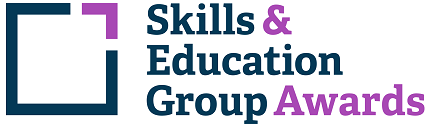 Learner Unit Achievement ChecklistSEG Awards Level 3 Certificate in Canine Hydrotherapy603/4674/7SEG Awards Level 3 Certificate in Canine HydrotherapyCentre Name: ________________________      Learner Name: _____________________________________Notes to learners – this checklist is to be completed, to show that you have met all the mandatory and required optional units for the qualification.K/617/6392  Introduction to Canine Hydrotherapy - Mandatory UnitIf chosen for sampling, Internal/External Moderators must complete the following:Please ensure these forms are copied and distributed to each learner.Centre Name: ________________________      Learner Name: ______________________________________Notes to learners – this checklist is to be completed, to show that you have met all the mandatory and required optional units for the qualification.M/617/6393  Common Canine Conditions - Mandatory UnitIf chosen for sampling, Internal/External Moderators must complete the following:Please ensure these forms are copied and distributed to each learner.Centre Name: ________________________      Learner Name: ______________________________________Notes to learners – this checklist is to be completed, to show that you have met all the mandatory and required optional units for the qualification.T/617/6394  Canine Anatomy - Mandatory UnitIf chosen for sampling, Internal/External Moderators must complete the following:Please ensure these forms are copied and distributed to each learner.Centre Name: ________________________      Learner Name: ______________________________________Notes to learners – this checklist is to be completed, to show that you have met all the mandatory and required optional units for the qualification.A/617/6395  Canine Physiology - Mandatory UnitIf chosen for sampling, Internal/External Moderators must complete the following:Please ensure these forms are copied and distributed to each learner.Centre Name: ________________________      Learner Name: ______________________________________Notes to learners – this checklist is to be completed, to show that you have met all the mandatory and required optional units for the qualification.F/617/6396  Canine Health Status and First Aid - Mandatory UnitIf chosen for sampling, Internal/External Moderators must complete the following:Please ensure these forms are copied and distributed to each learner.Centre Name: ________________________      Learner Name: ______________________________________Notes to learners – this checklist is to be completed, to show that you have met all the mandatory and required optional units for the qualification.J/617/6397  Canine Assessment Processes - Mandatory UnitIf chosen for sampling, Internal/External Moderators must complete the following:Please ensure these forms are copied and distributed to each learner.Centre Name: ________________________      Learner Name: ______________________________________Notes to learners – this checklist is to be completed, to show that you have met all the mandatory and required optional units for the qualification.L/617/6398  Practical Administration of Canine Hydrotherapy Treatment - Mandatory UnitIf chosen for sampling, Internal/External Moderators must complete the following:Please ensure these forms are copied and distributed to each learner.Centre Name: ________________________      Learner Name: ______________________________________Notes to learners – this checklist is to be completed, to show that you have met all the mandatory and required optional units for the qualification.R/617/6399  Water Management - Mandatory UnitIf chosen for sampling, Internal/External Moderators must complete the following:Please ensure these forms are copied and distributed to each learner.Centre Name: ________________________      Learner Name: ___________________________________Notes to learners – this checklist is to be completed, to show that you have met all the mandatory and required optional units for the qualification.A/617/6400  Professional and Ethical Practice - Mandatory UnitIf chosen for sampling, Internal/External Moderators must complete the following:Please ensure these forms are copied and distributed to each learner.Centre Name: ________________________      Learner Name: _____________________________________Notes to learners – this checklist is to be completed, to show that you have met all the mandatory and required optional units for the qualification.F/617/6401  Introduction to Aquatic Treadmill Practice If chosen for sampling, Internal/External Moderators must complete the following:Please ensure these forms are copied and distributed to each learner.Centre Name: ________________________      Learner Name: ______________________________________Notes to learners – this checklist is to be completed, to show that you have met all the mandatory and required optional units for the qualification.J/617/6402  Canine Behaviour for Clinical Practice If chosen for sampling, Internal/External Moderators must complete the following:Please ensure these forms are copied and distributed to each learner.Centre Name: ________________________      Learner Name: ______________________________________Notes to learners – this checklist is to be completed, to show that you have met all the mandatory and required optional units for the qualification.L/617/6403  Introduction to Canine Gait and Movement If chosen for sampling, Internal/External Moderators must complete the following:Please ensure these forms are copied and distributed to each learner.Assessment CriteriaEvidence (Brief description/title)Portfolio ReferenceDate CompletedComment1.1 Define ‘hydrotherapy’.1.2 Explain the intended effects of hydrotherapy treatment.2.1 Identify the main physical properties of water that may be utilised by the hydrotherapist in a hydrotherapy treatment session.2.2 Explain how the hydrotherapist can utilise the properties of water to benefit the patient during hydrotherapy treatment.2.3 Explain how properties of water could be detrimental to a patient receiving hydrotherapy treatment.2.4 Explain how properties of water may affect the hydrotherapist.3.1 Identify the main facilities and equipment used in hydrotherapy treatment.3.2 Summarise the purpose of the main facilities and equipment as part of safe hydrotherapy practice.3.3 Discuss how the hydrotherapist can utilise different facilities and equipment to administer hydrotherapy treatment.4.1 Explain what is meant by ‘referral’.4.2 Identify key current legislation applicable to the referral process.4.3 Explain the implications of the current legislative framework for the hydrotherapist.5.1 Explain how current Health and Safety legislation and regulation impacts upon the activities of hydrotherapy practice.5.2 Explain the two essential methods of risk assessment for safe hydrotherapy practice.6.1 Explain the difference between a precaution and contraindication.6.2 Identify six precautions for hydrotherapy treatment.6.3 Identify six contraindications for hydrotherapy treatment.TUTOR COMMENTS:Name:                                                            Signature:                                                                                       Date:                                 INTERNAL MODERATOR COMMENTS:Name:                                                            Signature:                                                                                       Date:                                 EXTERNAL MODERATOR COMMENTS:Name:                                                            Signature:                                                                                       Date:                                 Assessment CriteriaEvidence (Brief description/title)Portfolio ReferenceDate CompletedComment1.1 Identify a minimum of six breeds commonly referred for hydrotherapy treatment.1.2 Describe a minimum of six breeds and their signalment, body shape and head shape.1.3 Identify common conditions for a minimum of four breeds commonly referred for hydrotherapy treatment.2.1 Identify a minimum of four common canine orthopaedic conditions.2.2 Describe the clinical signs of four common canine orthopaedic conditions.3.1 Identify a minimum of four common canine neurological conditions.3.2 Describe the clinical signs of four common canine neurological conditions.4.1 Identify a minimum of four common canine medical conditions.4.2 Describe the clinical signs of four common canine medical conditions.5.1 Identify factors that should be considered for a minimum of three common orthopaedic conditions.5.2 Explain how to manage a hydrotherapy programme for a minimum of three canine patients with common orthopaedic conditions.5.3 Identify factors that should be considered for a minimum of three common neurological conditions.5.4 Explain how to manage a hydrotherapy programme for a minimum of three canine patients with common neurological conditions.5.5 Identify factors that should be considered for a minimum of three common medical conditions.5.6 Explain how to manage a hydrotherapy programme for a minimum of three canine patients with common medical conditions.5.7 Explain the importance of devising case specific hydrotherapy programmes for canine patients.6.1 Identify a minimum of three canine athletic roles.6.2 Explain the importance of the fitness needs of an athletic dog.7.1 Define a routine canine case.7.2 Define a complex canine case.7.3 Describe the needs and risks of a routine canine case.7.4 Describe the needs and risks of a complex canine case.TUTOR COMMENTS:Name:                                                            Signature:                                                                                       Date:                                 INTERNAL MODERATOR COMMENTS:Name:                                                            Signature:                                                                                       Date:                                 EXTERNAL MODERATOR COMMENTS:Name:                                                            Signature:                                                                                       Date:                                 Assessment CriteriaEvidence (Brief description/title)Portfolio ReferenceDate CompletedComment1.1 Define the central nervous system and peripheral nervous system.1.2 Identify the key components of the proprioceptive system.1.3 Explain a simple reflex arc.1.4 Identify major spinal nerves.2.1 Describe the three muscle types found within the body.2.2 Describe the shape and composition of muscles and key tendons.2.3 Identify the location of the major muscles and their tendons.3.1 Describe the location of major bones and the division of the canine skeleton.3.2 Describe the shape and characteristics of bones and key ligaments.3.3 Describe characteristics of compact bone and spongy bone.4.1 Describe the characteristics of a synovial joint.4.2 Identify the location of the major synovial joints.4.3 Describe the characteristics and location of cartilaginous and fibrous joints.5.1 Outline the key structures of the cardiovascular system.6.1 Outline the key structure of the respiratory system.TUTOR COMMENTS:Name:                                                            Signature:                                                                                       Date:                                 INTERNAL MODERATOR COMMENTS:Name:                                                            Signature:                                                                                       Date:                                 EXTERNAL MODERATOR COMMENTS:Name:                                                            Signature:                                                                                       Date:                                 Assessment CriteriaEvidence (Brief description/title)Portfolio ReferenceDate CompletedComment1.1 Describe the function of the proprioceptive system in relation to canine movement.1.2 Explain the function of the motor unit.1.3 Explain the function of canine reflexes.1.4 Explain the role of adrenaline in the dog.2.1 Describe the process of muscle contraction.2.2 Identify concentric and eccentric muscle contraction in relation to canine movement.2.3 Describe the key functions of the major muscles.3.1 Describe the functions of the canine skeletal system.3.2 Describe the ossification process of the long bone.3.3 Describe the functions of ligaments and tendons.4.1 Describe the functions of major synovial joints.4.2 Describe the functions of cartilaginous and fibrous joints.5.1 Outline the key functions of the cardiovascular systems.6.1 Outline the key functions of the respiratory system.TUTOR COMMENTS:Name:                                                            Signature:                                                                                       Date:                                 INTERNAL MODERATOR COMMENTS:Name:                                                            Signature:                                                                                       Date:                                 EXTERNAL MODERATOR COMMENTS:Name:                                                            Signature:                                                                                       Date:                                 Assessment CriteriaEvidence (Brief description/title)Portfolio ReferenceDate CompletedComment1.1 Identify the three aims of first aid.1.2 Identify the four rules of first aid.1.3 Explain the current legal and ethical restrictions and limitations that would affect the response of the hydrotherapist in a canine emergency.2.1 Identify two life threatening canine emergencies describing the clinical signs.2.2 Identify two canine emergencies requiring immediate action describing the clinical signs.2.3 Identify two minor canine emergencies describing the clinical signs.3.1 Describe the differences between death, unconsciousness and collapse in the canine patient.3.2 Describe the clinical signs and management of a canine patient suffering from shock.3.3 Describe the clinical signs and management of different types of haemorrhage in the canine patient.3.4 Describe the clinical signs and management of a canine patient in respiratory distress.3.5 Describe the clinical signs and management of water intoxication in the canine patient.3.6 Describe the clinical signs and management of a canine patient experiencing a seizure.3.7 Describe the clinical signs and management of at least two other potential canine emergencies.4.1 Justify the resuscitation procedure appropriate for a specified canine emergency situation.4.2 Demonstrate the resuscitation procedure appropriate for a specified canine emergency situation.4.3 Demonstrate at least two bandaging techniques appropriate for specified canine emergency situations.5.1 Identify a range of health checks appropriate for hydrotherapy practice.5.2 Demonstrate health checks appropriate for different breeds undergoing hydrotherapy treatment.TUTOR COMMENTS:Name:                                                            Signature:                                                                                       Date:                                 INTERNAL MODERATOR COMMENTS:Name:                                                            Signature:                                                                                       Date:                                 EXTERNAL MODERATOR COMMENTS:Name:                                                            Signature:                                                                                       Date:                                 Assessment CriteriaEvidence (Brief description/title)Portfolio ReferenceDate CompletedComment1.1 Explain the significance of information provided to the referring Registered Veterinary Surgeon (RVS) for a minimum of three specified cases.2.1 Interpret information that members of a multidisciplinary team (MDT) have provided for three specified cases.2.2 Explain the significance of information provided by owners relating to their dogs, for three specified cases.3.1 Demonstrate a physical assessment for three specified cases.3.2 Evaluate the suitability of hydrotherapy treatment for three specified cases.4.1 Devise the problem list for three specified cases.4.2 Plan the short and long term goal planning for three specified cases.4.3 Evaluate and select the appropriate treatment techniques to meet the set goals for three specified cases.5.1 Identify the key elements for effective communication with the canine patient.5.2 Describe therapeutic communication skills required to achieve a valid and reliable assessment.6.1 Demonstrate how to undertake the two different risk assessment methods for safe hydrotherapy practice.TUTOR COMMENTS:Name:                                                            Signature:                                                                                       Date:                                 INTERNAL MODERATOR COMMENTS:Name:                                                            Signature:                                                                                       Date:                                 EXTERNAL MODERATOR COMMENTS:Name:                                                            Signature:                                                                                       Date:                                 Assessment CriteriaEvidence (Brief description/title)Portfolio ReferenceDate CompletedComment1.1 Demonstrate appropriate interaction with the canine patient for three specified cases.1.2 Demonstrate appropriate interaction with the owner for three specified cases.1.3 Demonstrate appropriate preparation and familiarisation with the environment for three specified cases.1.4 Demonstrate appropriate preparation and familiarisation with the equipment for three specified cases.1.5 Demonstrate appropriate selection and fitting of hydrotherapy aids for three specified cases.1.6 Demonstrate appropriate pre-hydrotherapy showering for three specified cases.2.1 Evaluate ongoing canine feedback signals for three specified cases.2.2 Demonstrate appropriate health checks on three specified cases.3.1 Conduct hydrotherapy treatment for three specified cases.3.2 Demonstrate entry techniques for three specified cases.3.3 Demonstrate exit techniques for three specified cases.3.4 Demonstrate post hydrotherapy showering for three specified cases.3.5 Demonstrate drying techniques for three specified cases.3.6 Demonstrate removal of hydrotherapy aids for three specified cases.3.7 Demonstrate safe and appropriate return of the canine patient into their own restraints for three specified cases.3.8 Describe appropriate advice and aftercare following hydrotherapy treatment for three specified cases.4.1 Appraise the patient information prior to administering the hydrotherapy treatment for three specified cases.4.2 Complete appropriate record keeping and treatment notes demonstrating clinical reasoning for three specified cases.4.3 Reflect the outcome measures for hydrotherapy treatment for three specified cases.4.4 Produce a report for the referring registered veterinary surgeon for a specified case.TUTOR COMMENTS:Name:                                                            Signature:                                                                                       Date:                                 INTERNAL MODERATOR COMMENTS:Name:                                                            Signature:                                                                                       Date:                                 EXTERNAL MODERATOR COMMENTS:Name:                                                            Signature:                                                                                       Date:                                 Assessment CriteriaEvidence (Brief description/title)Portfolio ReferenceDate CompletedComment1.1 Explain legal and professional responsibilities to correctly manage water.1.2 Explain the importance of safe and effective water management.2.1 Identify the purpose of essential plant.2.2 Describe the maintenance requirements for plant and equipment.2.3 Explain why regular maintenance of plant and equipment is important.2.4 Demonstrate a range of multiport valve processes.3.1 Identify commonly used chemicals in water treatment.3.2 Explain the purpose of commonly used chemicals in water treatment.3.3 Describe the specific risks when using chemicals for water treatment.3.4 Describe appropriate precautions when using chemicals for water treatment.3.5 Describe which chemicals are incompatible and the impact this has on safe hydrotherapy practice.4.1 Explain the different parameters water testing is used for.4.2 Compare and contrast three methods used to test water.4.3 Justify how frequently water tests need to be performed.4.4 Explain why water testing is essential for safe and effective hydrotherapy practice.5.1 Conduct two water tests using different methods.5.2 Understand the results of the tests stating their implications.5.3 Demonstrate appropriate strategies and actions necessary to manage and balance water.TUTOR COMMENTS:Name:                                                            Signature:                                                                                       Date:                                 INTERNAL MODERATOR COMMENTS:Name:                                                            Signature:                                                                                       Date:                                 EXTERNAL MODERATOR COMMENTS:Name:                                                            Signature:                                                                                       Date:                                 Assessment CriteriaEvidence (Brief description/title)Portfolio ReferenceDate CompletedComment1.1 Identify who may be included within a multidisciplinary team.1.2 Explain the meaning of abbreviations used by the multidisciplinary team.1.3 Describe how the multidisciplinary team can work effectively.2.1 Identify three types of treatment that other multidisciplinary team members offer to canine patients.2.2 Describe the key characteristics of three types of treatment offered by other multidisciplinary team members.2.3 Explain the possible cumulative impact of the multidisciplinary approach on the canine patient.2.4 Evaluate the multidisciplinary team impact approach on three specified cases.3.1 Explain what is meant by reflective practice.3.2 Explain the relevance of reflective practice on continuing professional development.4.1 Explain features of professional behaviour as a hydrotherapist working in the health care industry.4.2 Describe the importance of working within your scope of practice and recognising professional limitations.4.3 Explain what is meant by working ethically and professionally as a hydrotherapist.4.4 Describe why it is important to act ethically and professionally within the animal healthcare sector.4.5 Define duty of care within the animal healthcare sector.4.6 Appraise duty of care within hydrotherapy practice.TUTOR COMMENTS:Name:                                                            Signature:                                                                                       Date:                                 INTERNAL MODERATOR COMMENTS:Name:                                                            Signature:                                                                                       Date:                                 EXTERNAL MODERATOR COMMENTS:Name:                                                            Signature:                                                                                       Date:                                 Assessment CriteriaEvidence (Brief description/title)Portfolio ReferenceDate CompletedComment1.1 Describe the different design features available for canine aquatic treadmills.1.2 Identify the essential factors to consider when positioning an aquatic treadmill.2.1 Demonstrate a range of processes to safely operate an aquatic treadmill.2.2 Describe the routine maintenance required for safe operation of an aquatic treadmill.3.1 Identify the benefits of using an aquatic treadmill within a hydrotherapy treatment plan.3.2 Identify the risks of using an aquatic treadmill within a hydrotherapy treatment plan.4.1 Describe how water level changes may impact the canine patient.4.2 Describe how speed changes may impact the canine patient.4.3 Describe how treatment durations may impact the canine patient.4.4 Describe observations and monitoring for essential safe hydrotherapy practice.5.1 Demonstrate how to prepare and familiarise the canine patient when using an aquatic treadmill for three specified cases.5.2 Conduct a hydrotherapy treatment session for three specified cases.5.3 Demonstrate safe and appropriate entry techniques for three specified cases.5.4 Demonstrate safe and appropriate exit techniques for three specified cases.6.1 Reflect on the hydrotherapy treatment session using an aquatic treadmill for three specified cases.TUTOR COMMENTS:Name:                                                            Signature:                                                                                       Date:                                 INTERNAL MODERATOR COMMENTS:Name:                                                            Signature:                                                                                       Date:                                 EXTERNAL MODERATOR COMMENTS:Name:                                                            Signature:                                                                                       Date:                                 Assessment CriteriaEvidence (Brief description/title)Portfolio ReferenceDate CompletedComment1.1 Outline the evolution and domestication of the dog.1.2 Define innate behaviour.1.3 Define learnt behaviour.1.4 Describe learning processes.1.5 Define displacement behaviour.2.1 Identify positive canine feedback signals the hydrotherapist may observe.2.2 Identify negative canine feedback signals the hydrotherapist may observe.2.3 Describe the methods used by dogs to communicate.3.1 Identify a range of possible canine behaviour patterns that the hydrotherapist may observe.3.2 Describe the impact canine behaviour patterns may have during hydrotherapy treatment.4.1 Explain the complex interactions between the patient, the owner, the hydrotherapist and the clinic environment.4.2 Describe a range of solutions to positively manage canine behaviour patterns.4.3 Evaluate methods to manage canine behavior patterns.5.1 Identify examples of clinic enrichment that may be used to benefit the canine hydrotherapy patient.5.2 Describe how clinic enrichment can contribute to safe hydrotherapy practice.TUTOR COMMENTS:Name:                                                            Signature:                                                                                       Date:                                 INTERNAL MODERATOR COMMENTS:Name:                                                            Signature:                                                                                       Date:                                 EXTERNAL MODERATOR COMMENTS:Name:                                                            Signature:                                                                                       Date:                                 Assessment CriteriaEvidence (Brief description/title)Portfolio ReferenceDate CompletedComment1.1 Identify normal canine gait patterns.1.2 Explain the reasons for different canine gait patterns.1.3 Describe breed preferences for different canine gait patterns in three specified cases.1.4 Explain the role of the proprioceptive system in canine gait patterns.2.1 Identify the different canine functional movement patterns required for daily activities.2.2 Explain how canine behaviours may impact on the organisation of movement patterns and gait in the hydrotherapy setting.3.1 Define lameness.3.2 Identify abnormal canine gait patterns.3.3 Explain how abnormal gait patterns impact on the efficiency of canine movement and function.4.1 Define the terms reliability and scientific validity in relation to gait assessment.4.2 Identify different methods to assess canine gait.4.3 Explain the limitations of canine gait assessment.TUTOR COMMENTS:Name:                                                            Signature:                                                                                       Date:                                 INTERNAL MODERATOR COMMENTS:Name:                                                            Signature:                                                                                       Date:                                 EXTERNAL MODERATOR COMMENTS:Name:                                                            Signature:                                                                                       Date:                                 